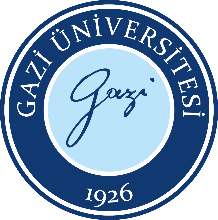 TEZSİZ YÜKSEK LİSANS İLİŞİK KESME BELGESİDoküman No:EBE.FR. 0030TEZSİZ YÜKSEK LİSANS İLİŞİK KESME BELGESİYayın Tarihi:01.06.2022TEZSİZ YÜKSEK LİSANS İLİŞİK KESME BELGESİRevizyon Tarihi:TEZSİZ YÜKSEK LİSANS İLİŞİK KESME BELGESİRevizyon No:TEZSİZ YÜKSEK LİSANS İLİŞİK KESME BELGESİSayfa:1/1Öğrencinin Adı-Soyadı	: Öğrencinin Numarası	: Anabilim Dalı		: Bilim Dalı			:Öğrencinin Kimliği;      AlındıTarih: İmza	:Öğrencinin Adı-Soyadı	: Öğrencinin Numarası	: Anabilim Dalı		: Bilim Dalı			:Öğrencinin Kimliği;      AlındıTarih: İmza	:Öğrencinin Adı-Soyadı	: Öğrencinin Numarası	: Anabilim Dalı		: Bilim Dalı			:Öğrencinin Kimliği;      AlındıTarih: İmza	:Öğrencinin Adı-Soyadı	: Öğrencinin Numarası	: Anabilim Dalı		: Bilim Dalı			:Öğrencinin Kimliği;      AlındıTarih: İmza	: